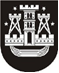 KLAIPĖDOS MIESTO SAVIVALDYBĖS TARYBASPRENDIMASDĖL klaipėdos miesto savivaldybės tarybos 2015 m. liepos 31 d. sprendimo nr. t2-207 „dėl klaipėdos miesto savivaldybės švietimo tarybos sudėties patvirtinimo“ pakeitimo2017 m. lapkričio 23 d. Nr. T2-291KlaipėdaVadovaudamasi Lietuvos Respublikos vietos savivaldos įstatymo 18 straipsnio 1 dalimi, Klaipėdos miesto savivaldybės taryba nusprendžia:1. Pakeisti Klaipėdos miesto savivaldybės tarybos 2015 m. liepos 31 d. sprendimą Nr. T2-207 „Dėl Klaipėdos miesto savivaldybės švietimo tarybos sudėties patvirtinimo“ ir 1.2 papunktį išdėstyti taip:„1.2. Aistė Andruškevičiūtė, Klaipėdos miesto savivaldybės administracijos jaunimo reikalų koordinatorė;“.2. Skelbti šį sprendimą Teisės aktų registre ir Klaipėdos miesto savivaldybės interneto svetainėje.Savivaldybės merasVytautas Grubliauskas